2017.12.4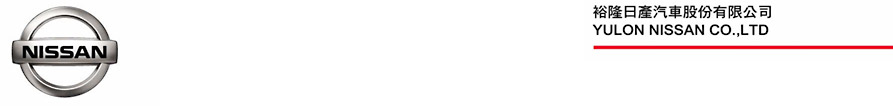 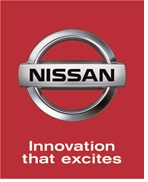 NISSAN iTIIDA 18年式配備升級不加價  內外同步進化登場安全、舒適、智慧、外型全面提升  限時贈送「豪禮雙享」購車優惠    擁有「大空間、大省油、大馬力、大智慧」的NISSAN iTIIDA自上市以來，優質產品力廣受消費者好評，裕隆日產汽車今(4)日正式推出NISSAN iTIIDA 18年式，建議售價新台幣65.9萬元起，全新導入後方盲區偵測系統、倒車影像顯影功能與四輪胎壓顯示幕，並搭載Apple Carplay與專利3D超體感紓壓皮椅，同步提升安全、舒適與智慧科技體驗，TURBO版更升級六件式空力套件組(註1)，外型更加動感奔放，全新NISSAN iTIIDA 18年式配備升級不加價，即日起至12月29日止，購車並可享有「豪禮雙享」購車優惠專案，包含六大購車豪禮：「百元以下維修零件免費」(註2)及「原廠輪胎補胎免費」(註3)、5年竊盜險、高額零利率、延長保固、PM2.5負離子空氣濾網及政府舊換新補助5萬元優先領專案，訂車立即贈送貝殼盥洗包，交車再加碼贈送Samsonite頂級輕量行李箱，全車系優惠總價值最高達12.8萬元(註4)，輕鬆入主內外全面升級的18年式NISSAN iTIIDA。安心守護監控行車風險  情報安全再升級    NISSAN iTIIDA 18年式特別全新導入後方盲區偵測系統，包括BSW盲點警示與RCTA後方車側警示兩大功能，在駕駛者行車時，BSW盲點警示在駕駛者變換車道時，自動偵測死角處來車，一旦有其他車輛駛入偵測區，系統即會發出警示音與警示燈提醒，防範意外發生；RCTA後方車側警示則可有效降低視覺盲點可能帶來的危險，倒車時可預防因視線死角而導致的交通事故產生，此外， NISSAN iTIIDA 18年式同步搭載倒車影像顯影功能與四輪胎壓顯示幕等多項科技配備，全面提升行車時的情報安全，監控行車風險。Apple Carplay 專利3D超體感紓壓皮椅搭配六件式空力套件組  內外同步躍進    除了情報安全升級， NISSAN iTIIDA 18年式在舒適內裝、智慧科技及車輛外觀皆同步躍進，內裝升級搭載廣受車主好評的NISSAN專利3D超體感紓壓皮椅，有效支撐駕乘者背部、腰椎和骨盤，降低長時間乘坐車輛的疲勞感；智慧科技則導入Apple Carplay影音系統，可與iPhone連結，同步使用導航、音樂、電話、Siri語音操作等多項智慧功能，行車娛樂生活更加便利有趣；車輛外觀延續NISSAN原廠為台灣市場量身打造的獨家外型，TURBO版更特別裝配跳色設計的賽車型前後導流板、動感車身左右側裙、風動擾流尾翼、鯊魚鰭天線與LED後視鏡等6件式空力套件組，外型更加奔放吸睛。NISSAN「豪禮雙享」六大購車豪禮優惠 再加碼Samsonite頂級輕量行李箱    裕隆日產表示，為感謝消費者支持，降低購車負擔，即日起至12月29日止，入主內外全面升級的NISSAN iTIIDA 18年式，即可享有NISSAN「豪禮雙享」購車優惠專案，包含：「百元以下維修零件免費」及「原廠輪胎補胎免費」、5年竊盜險、高額零利率、延長保固、PM2.5負離子空氣濾網及政府舊換新5萬元優先領專案等6大豪禮，訂車立即贈送貝殼盥洗包，交車再加碼贈送Samsonite頂級輕量行李箱等，全車系優惠總價值最高達12.8萬元，誠摯邀請全國廣大消費者蒞臨NISSAN展示中心，親身體驗NISSAN iTIIDA 18年式嶄新進化的耀眼魅力。註1：後方盲區偵測系統、倒車影像顯影功能與四輪胎壓顯示幕、專利3D超體感紓壓皮椅、六件式空力套件組為不同車規之經銷公司標準選配式樣，加裝 AVM 360度環景影像監控系統則無須加裝倒車影像顯示功能之配備，各配備之作動可能有其條件限制或安全警告，消費者於購買前請務必洽各NISSAN展示中心或至NISSAN官網詳閱相關說明，或參閱使用手冊或配備說明書。註2：NISSAN 車主自費回NISSAN服務廠維修不限金額，即享免費更換燈泡、電池....等百元以下維修零件之優惠，惟若有維修工資產生，則費用另計。零件臨櫃購買、已特價零件、油化品、定期套餐使用之零件，不適用本優惠活動。同品項零件限優惠一次/月，但經NISSAN服務廠技師檢測，同品項有一個以上需求時，不在此限。零件更換判斷依現場技師專業判斷為準，NISSAN服務廠保有是否需要更換決定權。活動期間2017/11/16~2018/12/31，裕隆日產汽車保有本活動內容修改、暫停、終止之權利。註3：限NISSAN原廠所銷售之輪胎。限使用補胎條外補方式。限於NISSAN服務廠提供此服務。若經NISSAN服務廠評估有安全疑慮（胎壁與胎肩受損、輪胎內鋼絲生鏽、外補次數過多、胎紋不足、使用時間已超過5年…等），則無法提供補胎服務，建議更換新品。活動期間2017/11/16~2018/12/31，裕隆日產汽車保有本活動內容修改、暫停、終止之權利。註4：本專案優惠僅限於活動期間2017/12/1~2017/12/29，下訂NISSAN國產全車系及JUKE之新車並完成領牌程序者。公司法人、大宗批(標)售、租賃車、營業車、MURANO、370Z及GT-R等不適用之。於本專案活動期間內訂購NISSAN國產全車系及JUKE之新車，可獲Samsonite貝殼盥洗包乙份，完成領牌者於交車時可再獲得Samsonite Cosmolite 28吋頂級輕量行李箱，請於NISSAN經銷公司領取以上贈品。贈品以實物為準，恕不接受更換或折抵現金，本贈品之相關權利請參考Samsonite官網，贈品若有任何疑問請逕洽Samsonite客服專線0800-088-349，裕隆日產汽車不負任何贈品擔保責任。六大系統八年無限里程(68無限)延長保固僅適用於NISSAN國產全車系(iTIIDA TURBO版贈送88無限延長保固)，JUKE則贈送6615延長保固。68無限延長保固係指六大系統8年(不限里程)延長保固，88無限延長保固係指八大系統8年(不限里程)延長保固，6615延長保固係指六大系統6年或15萬公里(視何者先到)延長保固。68無限、88無限或6615延長保固之會員車主需配合至少每6個月或每1萬公里(88無限則為每3個月或每5千公里，視何者先到為準)至NISSAN服務廠實施定期保養，並每年於NISSAN經銷公司投保該保險專案配合之指定保險公司之強制險及1,000元以上任意主險，商用車、營業用車、租賃車及法人公司車及台灣本島以外地區不適用之，詳細之權利與義務請洽各經銷公司或參閱NISSAN官網網頁說明。各車型所搭配之分期零利率購車優惠方案各不相同，現金優惠購車總價與零利率分期購車總價係有價差，詳細交易條件請洽NISSAN各經銷公司，經銷公司並保留最後核准與否權利。本專案之5年竊盜險(第2~6年)，需投保配合保險公司之指定險種。車主於第2年至第6年持續透過NISSAN經銷公司向配合保險公司投保指定險種，即可享有當年度自負額10%竊盜險(保險期間不可中斷)，保險公司保有承保與否的權利，詳情請洽NISSAN各經銷公司。本專案之PM2.5負離子空調濾網贈品數量為3片，首片將逕行安裝於新車，另外2片由NISSAN經銷公司服務廠保管，待客戶回廠定保時免費更換。於活動期間下訂NISSAN國產車系及進口車系完成新車領牌且符合貨物稅條例第十二條之五換購新車退還減徵新車貨物稅資格者，在備齊政府所規定之各項應檢附文件，並簽署NISSAN經銷公司之相關法律文件及經NISSAN經銷公司完成初步審核後，NISSAN經銷公司即先墊付5萬元專案退還款予新車買受人，若經主管機關核實買受人資格與全部文件無誤並予以撥款至NISSAN經銷公司帳戶後，NISSAN經銷公司得逕行抵銷前述先行墊付之專案退還款，惟若新車買受人之專案退還款申請案件未經主管機關核准撥款，新車買受人應依NISSAN經銷公司指定方式返還已收取之代墊款，補助與否則以政府最終審核為準，詳見NISSAN官網網頁。本專案之活動詳情及條件請洽NISSAN展示中心。# # #